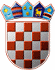            REPUBLIKA HRVATSKAKRAPINSKO-ZAGORSKA ŽUPANIJA                           ŽUPANKLASA: 311-01/20-01/100URBROJ: 2140/01-02-20-46Krapina, 08. lipnja 2020.Na temelju Odluke o provođenju programa „HBOR – subvencija kredita“ („Službeni glasnik Krapinsko-zagorske županije“ 14/20) i Ugovora o poslovnoj suradnji s HBOR-om (KLASA: 311-01/20-01/100, URBROJ: 2140/01-02-20-23), župan Krapinsko-zagorske županije raspisuje J A V N I   P O Z I Vza prijavu projekata poduzetnika u okviru programa„HBOR- subvencija kredita“KORISNICIKorisnici kredita na temelju Odluke o provođenju programa „HBOR – subvencija kredita“ (dalje u tekstu: Program) su mikro, mali i srednji subjekti malog gospodarstva: trgovačka društva, obrti, fizičke osobe koje samostalno obavljaju djelatnost, OPG-i, zadruge i profitne ustanove koji ulažu na području Krapinsko-zagorske županije, neovisno o sjedištu odnosno prebivalištu (dalje u tekstu: Korisnik kredita).Pravo na korištenje subvencije sredstava subvencije kamate na poduzetnički kredit ima Korisnik kredita kojem su odobrena kreditna sredstva u okviru programa Hrvatske banke za obnovu i razvitak (dalje u tekstu: HBOR):Poduzetništvo mladih, žena i početnikaInvesticije privatnog sektora.Navedeni programi kreditiranja HBOR-a priloženi su ovom Javnom pozivu i čine njegov sastavni dio.UVJETI KREDITA I SUBVENCIJEUvjeti kredita definirani su u priloženim programima kreditiranja HBOR-a.Krapinsko-zagorska županija će Korisniku kredita subvencionirati kamatnu stopu u visini od 1,00 p.p. godišnje.Pojedine jedinice lokalne samouprave mogu se uključiti u Program dodatnom subvencijom za poduzetnike koji ulažu na njihovom području na način da nezavisno od već potpisanih ugovora između HBOR-a/poslovne banke i Županije, potpišu ugovore s HBOR-om odnosno pojedinom poslovnom bankom koja sudjeluje u Programu (o čemu se poduzetnik može informirati direktnim upitom u pojedinom gradu ili općini).Najviši i najniži iznos kreditnih sredstava za koje se subvencionira kamata odobrenih u okviru programa HBOR-a su:Poduzetništvo mladih, žena i početnika – najniži iznos 200.000,00 kuna, najviši iznos 2.000.000,00 kuna,Investicije privatnog sektora – najniži iznos 200.000,00 kuna, najviši iznos 5.000.000,00 kuna.Kreditni potencijal uz subvenciju Krapinsko-zagorske županije po navedenim programima utvrđen je u iznosu od 30.000.000,00 kuna.Subvencije će se odobravati po odobrenim kreditima poduzetnicima do iskorištenja kreditnog potencijala.Plasmani kreditnih sredstava poduzetnicima obavljat će se putem HBOR-a ili putem poslovnih banaka s kojima će Krapinsko-zagorska županija zaključiti Ugovor o poslovnoj suradnji.ODOBRENJE SUBVENCIJEOdluku o dodjeli subvencije pojedinom poduzetničkom projektu donosi Povjerenstvo za dodjelu subvencija (dalje u tekstu: Povjerenstvo) nakon odobrenja poduzetničkog kredita u HBOR-u odnosno poslovnoj banci, a temeljem zahtjeva za dodjelu subvencije kamata za poduzetnički kredit s obrazloženjem kojeg dostavlja HBOR odnosno poslovna banka. Po donošenju odluke od strane Povjerenstva i dostave Odluke HBOR-u odnosno poslovnoj banci, kreditor sklapa s korisnikom kredita ugovor o kreditu.PREDAJA ZAHTJEVA ZA KREDITZahtjev za kredit podnosi se na propisanom obrascu HBOR-a ili poslovne banke sa svom potrebnom dokumentacijom na adrese HBOR-a odnosno poslovne banke, kako je definirano u priloženim programima HBOR-a. INFORMACIJEZainteresirani poduzetnici se javljaju direktno u HBOR i /ili poslovnu banku za sve informacije u vezi predaje zahtjeva za kredit, detaljnih uvjeta kredita, obrazaca zahtjeva i ostalih obrazaca koji se popunjavaju uz obrazac zahtjeva za kredit:HBOR: kreditiranje@hbor.hr ili telefon 0800 8007Krapinsko-zagorska županija: gospodarstvo@kzz.hr ili telefon 049/329-064.Kontakti u poslovnim bankama bit će objavljeni po potpisu ugovora s pojedinom poslovnom bankom.Od strane Addiko Bank d.d. Zagreb potpisan je Ugovor o poslovnoj suradnji u provedbi programa kreditiranja „Poduzetništvo mladih, žena i početnika“ i „Investicije privatnog sektora“.Od strane Zagrebačke banke d.d. potpisan je Ugovor o poslovnoj suradnji u provedbi programa kreditiranja „Poduzetništvo mladih, žena i početnika“ i „Investicije privatnog sektora“.Od strane Privredne banke Zagreb d.d. potpisan je Ugovor o poslovnoj suradnji u provedbi programa kreditiranja „Poduzetništvo mladih, žena i početnika“ i „Investicije privatnog sektora“.ŽUPANŽeljko Kolar